PENARTH – CANOPY COVER 2009As per LSOAsThere will be part-LSOAs of minor hectarage within urban extent that give misleading CC e.g. Dinas Powys 3 in Penarth’s case!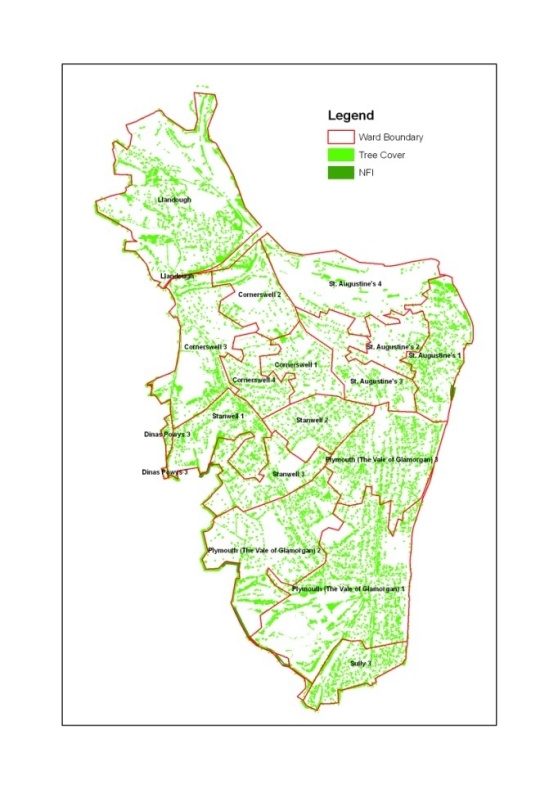 Sorry a rather poor map generated by the previous contractor – tree cover has been depicted ‘cartographically’ rather than real size – so perhaps gives an over generous impression……but at least can see LSOAs spatially depicted. We’ll improve on this for the County Report.TownLSOAs (Wards)Total Ward Area (ha)Town Area  in ward (ha)TCWTC-2009Woodland NFI (ha)Total Cover (ha)Percentage Total Cover (%)WIMD 2011Canopy Cover %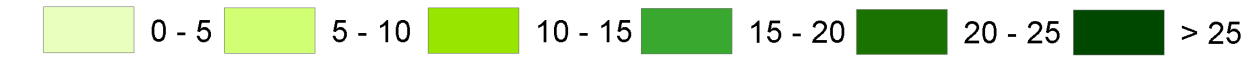 Canopy Cover %Canopy Cover %Canopy Cover %Canopy Cover %Canopy Cover %Canopy Cover %Canopy Cover %WIMD 2011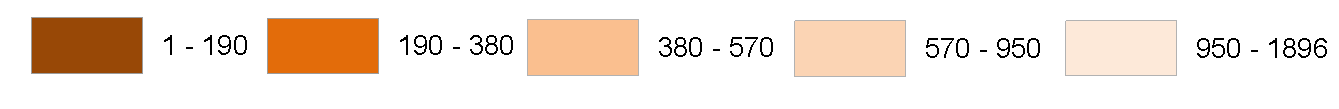 WIMD 2011WIMD 2011WIMD 2011WIMD 2011WIMD 2011WIMD 2011WIMD 2011PenarthCornerswell 121.9821.981.960.122.089.5951 - 1896PenarthCornerswell 230.9930.993.911.014.9215.9571 - 950PenarthCornerswell 368.9048.896.552.158.717.8951 - 1896PenarthCornerswell 420.4020.401.70.542.2411.0951 - 1896PenarthDinas Powys 376.172.150.690.000.6932.1951 - 1896PenarthLlandough161.32110.190.1414.3214.4613.1951 - 1896PenarthPlymouth (The Vale of Glamorgan) 1105.54102.1214.166.0920.2519.8951 - 1896PenarthPlymouth (The Vale of Glamorgan) 2178.3869.187.494.1911.6816.9951 - 1896PenarthPlymouth (The Vale of Glamorgan) 352.3452.277.260.707.9615.2951 - 1896PenarthSt. Augustine's 138.2835.316.412.268.6724.6951 - 1896PenarthSt. Augustine's 218.1618.160.980.000.985.4951 - 1896PenarthSt. Augustine's 329.6829.682.32.384.6815.8951 - 1896PenarthSt. Augustine's 454.3460.563.228.1211.3418.7951 - 1896PenarthStanwell 133.9732.224.830.054.8815.1951 - 1896PenarthStanwell 225.7325.732.961.304.2616.6951 - 1896PenarthStanwell 336.0730.393.90.174.0713.4571 - 950PenarthSully 3310.1121.863.770.003.7717.2951 - 1896